О дополнительных услугах сайта Фонда капитального ремонта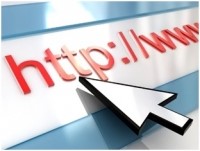 Уважаемые собственники помещений в многоквартирных домах!Напомним, что актуальные вопросы по теме капитального ремонта можно решить с помощью сайта регионального оператора http://www.fkr64.ru.Для оплаты взносов на капитальный ремонт на сайте Фонда функционирует сервис «Личный кабинет», посредством которого можно совершать оплату взноса на капремонт без комиссии. На сегодняшний день на сайте Фонда уже зарегистрировано 16 873 личных кабинетов.Стоит отметить, что регистрация в сервисе «Личный кабинет» Фонда капитального ремонта возможна только для собственников помещений в многоквартирных домах, формирующих взносы на счете регионального оператора, лицевой счет которых начинается с цифры «1». Номер лицевого счета указан в платежном документе на уплату взноса на капитальный ремонт.Для собственников многоквартирных домов, формирующих фонд капитального ремонта на специальных счетах, владельцем которых является фонд капитального ремонта, лицевой счет которых начинается с цифр «2» и «3», предусмотрена оплата взносов на капитальный ремонт в сервисе «Сбербанк Онлайн». Для осуществления оплаты взноса на капитальный ремонт в разделе «Переводы и платежи» необходимо указать номер расчётного счета в поисковой строке сервиса «Оплата покупок и услуг», указанный в платежном документе. Затем в поле «Лицевой счет» необходимо ввести номер лицевого счета.В разделе «Часто задаваемые вопросы» собственники имущества могут получить ответы на актуальные вопросы по теме капитального ремонта. В случае отсутствия ответа на нужный вопрос, задать вопрос можно воспользовавшись услугой сайта «Оставить обращение». В установленные законом сроки заявителю будет направлен письменный ответ.В целях сокращения времени ожидания специалиста на сайте Фонда капитального ремонта доступна услуга  «Заказать звонок». В форме заявки необходимо указать удобное время для разговора и в указанное время специалист Фонда свяжется с собственником помещения.